共青团上海海关学院委员会简 报2019/2020学年第期                              2020 年7月11日校舞蹈队录制武汉加油视频活动2020年1月，突发新冠肺炎疫情，我校舞蹈队发动14级-19级的队员共同协作录制《武汉加油·艺起前行》视频，向身赴前线的医护人员们致敬。舞蹈队指导老师崔老师首先提出录制视频的想法，经过讨论，队内骨干成员迅速集结14级-19级的队员，分配工作，经过两周的打磨，最终录制出舞蹈接力视频。视频后来分别发布在了上海艺教和上海海关学院团委公众号上，得到了大家的支持。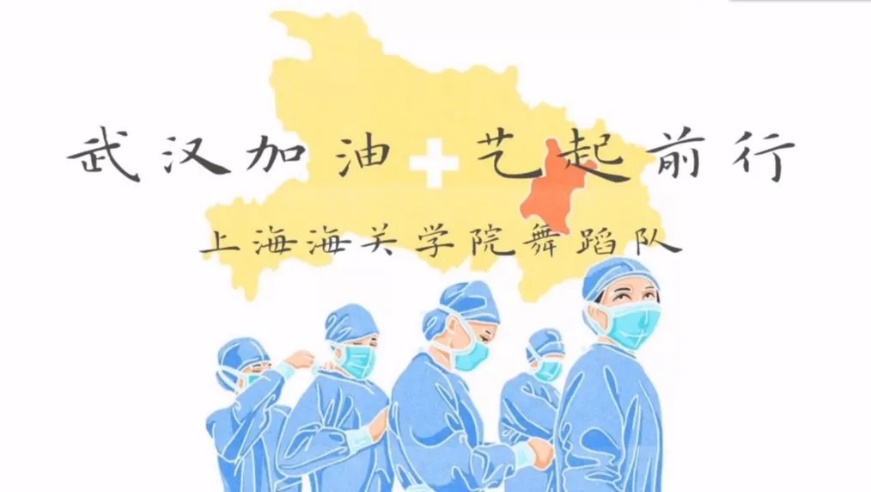 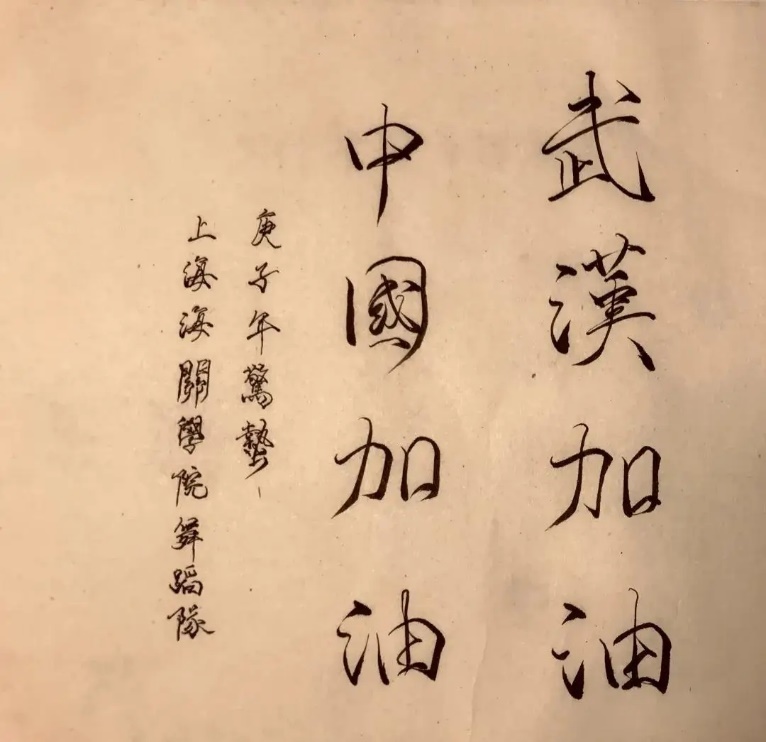 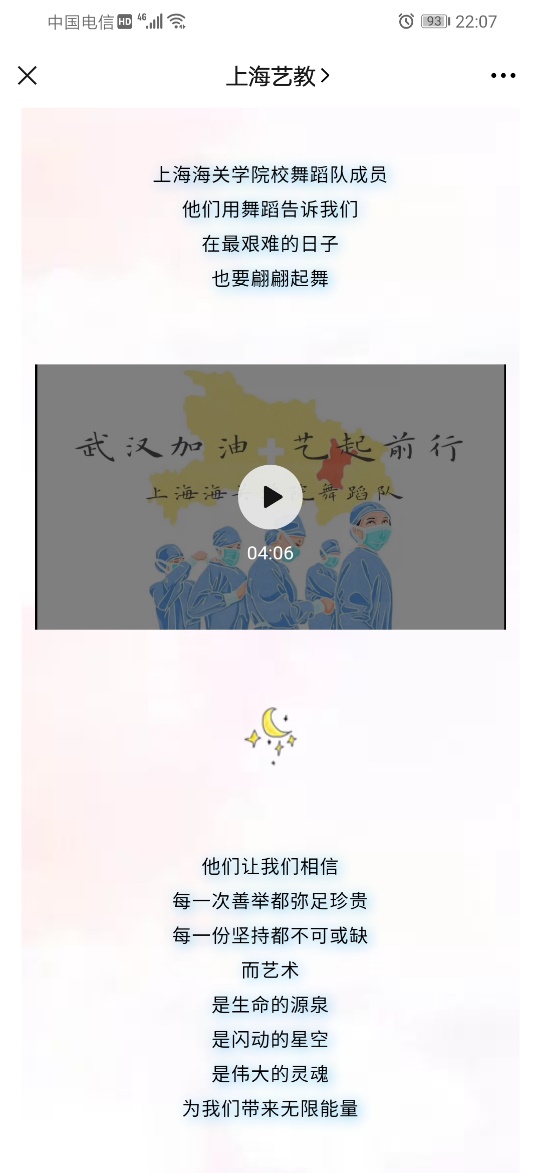 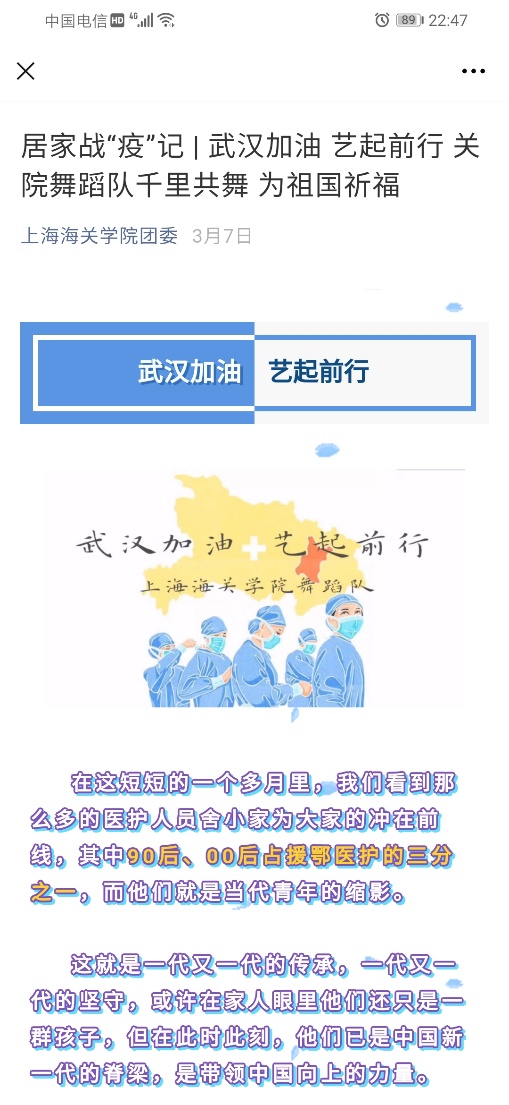 